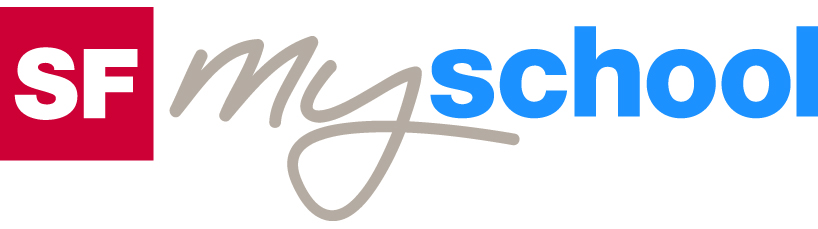 ArbeitsblattArbeitsblatt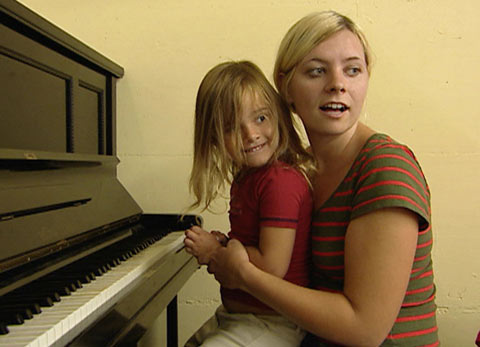 Das will ich werden: Fachfrau Betreuung EFZDas will ich werden: Fachfrau Betreuung EFZDas will ich werden: Fachfrau Betreuung EFZDas will ich werden: Fachfrau Betreuung EFZDas will ich werden: Fachfrau Betreuung EFZDas will ich werden: Fachfrau Betreuung EFZBerufsbilder aus der Schweiz (9)Berufsbilder aus der Schweiz (9)Berufsbilder aus der Schweiz (9)Berufsbilder aus der Schweiz (9)Berufsbilder aus der Schweiz (9)Berufsbilder aus der Schweiz (9)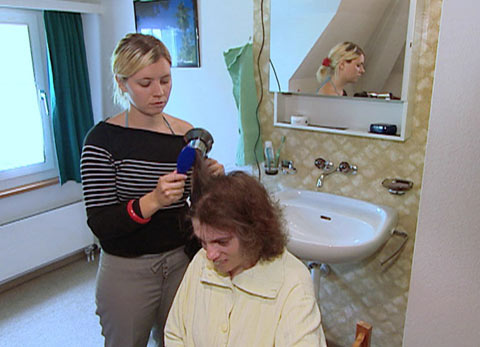 Was arbeitet Michelle im ersten Teil des Films? Was ist Michelle bei ihrer Arbeit wichtig? Wie funktioniert die Ausbildung der Sozialagogen? Wie lange dauert die Lehre? Welches ist das früheste Eintrittsalter? Was arbeitet Michelle im dritten Lehrjahr? Welches Spiel spielt Michelle mit den Kindern? Wann gefällt ihr die Arbeit? Wann nicht? Wie sieht Michelle ihre Zukunft? Was arbeitet Michelle im ersten Teil des Films? Was ist Michelle bei ihrer Arbeit wichtig? Wie funktioniert die Ausbildung der Sozialagogen? Wie lange dauert die Lehre? Welches ist das früheste Eintrittsalter? Was arbeitet Michelle im dritten Lehrjahr? Welches Spiel spielt Michelle mit den Kindern? Wann gefällt ihr die Arbeit? Wann nicht? Wie sieht Michelle ihre Zukunft? Was arbeitet Michelle im ersten Teil des Films? Was ist Michelle bei ihrer Arbeit wichtig? Wie funktioniert die Ausbildung der Sozialagogen? Wie lange dauert die Lehre? Welches ist das früheste Eintrittsalter? Was arbeitet Michelle im dritten Lehrjahr? Welches Spiel spielt Michelle mit den Kindern? Wann gefällt ihr die Arbeit? Wann nicht? Wie sieht Michelle ihre Zukunft? Was arbeitet Michelle im ersten Teil des Films? Was ist Michelle bei ihrer Arbeit wichtig? Wie funktioniert die Ausbildung der Sozialagogen? Wie lange dauert die Lehre? Welches ist das früheste Eintrittsalter? Was arbeitet Michelle im dritten Lehrjahr? Welches Spiel spielt Michelle mit den Kindern? Wann gefällt ihr die Arbeit? Wann nicht? Wie sieht Michelle ihre Zukunft? Was arbeitet Michelle im ersten Teil des Films? Was ist Michelle bei ihrer Arbeit wichtig? Wie funktioniert die Ausbildung der Sozialagogen? Wie lange dauert die Lehre? Welches ist das früheste Eintrittsalter? Was arbeitet Michelle im dritten Lehrjahr? Welches Spiel spielt Michelle mit den Kindern? Wann gefällt ihr die Arbeit? Wann nicht? Wie sieht Michelle ihre Zukunft? Was arbeitet Michelle im ersten Teil des Films? Was ist Michelle bei ihrer Arbeit wichtig? Wie funktioniert die Ausbildung der Sozialagogen? Wie lange dauert die Lehre? Welches ist das früheste Eintrittsalter? Was arbeitet Michelle im dritten Lehrjahr? Welches Spiel spielt Michelle mit den Kindern? Wann gefällt ihr die Arbeit? Wann nicht? Wie sieht Michelle ihre Zukunft? Was arbeitet Michelle im ersten Teil des Films? Was ist Michelle bei ihrer Arbeit wichtig? Wie funktioniert die Ausbildung der Sozialagogen? Wie lange dauert die Lehre? Welches ist das früheste Eintrittsalter? Was arbeitet Michelle im dritten Lehrjahr? Welches Spiel spielt Michelle mit den Kindern? Wann gefällt ihr die Arbeit? Wann nicht? Wie sieht Michelle ihre Zukunft? Was arbeitet Michelle im ersten Teil des Films? Was ist Michelle bei ihrer Arbeit wichtig? Wie funktioniert die Ausbildung der Sozialagogen? Wie lange dauert die Lehre? Welches ist das früheste Eintrittsalter? Was arbeitet Michelle im dritten Lehrjahr? Welches Spiel spielt Michelle mit den Kindern? Wann gefällt ihr die Arbeit? Wann nicht? Wie sieht Michelle ihre Zukunft? Was arbeitet Michelle im ersten Teil des Films? Was ist Michelle bei ihrer Arbeit wichtig? Wie funktioniert die Ausbildung der Sozialagogen? Wie lange dauert die Lehre? Welches ist das früheste Eintrittsalter? Was arbeitet Michelle im dritten Lehrjahr? Welches Spiel spielt Michelle mit den Kindern? Wann gefällt ihr die Arbeit? Wann nicht? Wie sieht Michelle ihre Zukunft? Was arbeitet Michelle im ersten Teil des Films? Was ist Michelle bei ihrer Arbeit wichtig? Wie funktioniert die Ausbildung der Sozialagogen? Wie lange dauert die Lehre? Welches ist das früheste Eintrittsalter? Was arbeitet Michelle im dritten Lehrjahr? Welches Spiel spielt Michelle mit den Kindern? Wann gefällt ihr die Arbeit? Wann nicht? Wie sieht Michelle ihre Zukunft? Was arbeitet Michelle im ersten Teil des Films? Was ist Michelle bei ihrer Arbeit wichtig? Wie funktioniert die Ausbildung der Sozialagogen? Wie lange dauert die Lehre? Welches ist das früheste Eintrittsalter? Was arbeitet Michelle im dritten Lehrjahr? Welches Spiel spielt Michelle mit den Kindern? Wann gefällt ihr die Arbeit? Wann nicht? Wie sieht Michelle ihre Zukunft? Was arbeitet Michelle im ersten Teil des Films? Was ist Michelle bei ihrer Arbeit wichtig? Wie funktioniert die Ausbildung der Sozialagogen? Wie lange dauert die Lehre? Welches ist das früheste Eintrittsalter? Was arbeitet Michelle im dritten Lehrjahr? Welches Spiel spielt Michelle mit den Kindern? Wann gefällt ihr die Arbeit? Wann nicht? Wie sieht Michelle ihre Zukunft? Was arbeitet Michelle im ersten Teil des Films? Was ist Michelle bei ihrer Arbeit wichtig? Wie funktioniert die Ausbildung der Sozialagogen? Wie lange dauert die Lehre? Welches ist das früheste Eintrittsalter? Was arbeitet Michelle im dritten Lehrjahr? Welches Spiel spielt Michelle mit den Kindern? Wann gefällt ihr die Arbeit? Wann nicht? Wie sieht Michelle ihre Zukunft? Was arbeitet Michelle im ersten Teil des Films? Was ist Michelle bei ihrer Arbeit wichtig? Wie funktioniert die Ausbildung der Sozialagogen? Wie lange dauert die Lehre? Welches ist das früheste Eintrittsalter? Was arbeitet Michelle im dritten Lehrjahr? Welches Spiel spielt Michelle mit den Kindern? Wann gefällt ihr die Arbeit? Wann nicht? Wie sieht Michelle ihre Zukunft? Was arbeitet Michelle im ersten Teil des Films? Was ist Michelle bei ihrer Arbeit wichtig? Wie funktioniert die Ausbildung der Sozialagogen? Wie lange dauert die Lehre? Welches ist das früheste Eintrittsalter? Was arbeitet Michelle im dritten Lehrjahr? Welches Spiel spielt Michelle mit den Kindern? Wann gefällt ihr die Arbeit? Wann nicht? Wie sieht Michelle ihre Zukunft? Was arbeitet Michelle im ersten Teil des Films? Was ist Michelle bei ihrer Arbeit wichtig? Wie funktioniert die Ausbildung der Sozialagogen? Wie lange dauert die Lehre? Welches ist das früheste Eintrittsalter? Was arbeitet Michelle im dritten Lehrjahr? Welches Spiel spielt Michelle mit den Kindern? Wann gefällt ihr die Arbeit? Wann nicht? Wie sieht Michelle ihre Zukunft? Was arbeitet Michelle im ersten Teil des Films? Was ist Michelle bei ihrer Arbeit wichtig? Wie funktioniert die Ausbildung der Sozialagogen? Wie lange dauert die Lehre? Welches ist das früheste Eintrittsalter? Was arbeitet Michelle im dritten Lehrjahr? Welches Spiel spielt Michelle mit den Kindern? Wann gefällt ihr die Arbeit? Wann nicht? Wie sieht Michelle ihre Zukunft? Was arbeitet Michelle im ersten Teil des Films? Was ist Michelle bei ihrer Arbeit wichtig? Wie funktioniert die Ausbildung der Sozialagogen? Wie lange dauert die Lehre? Welches ist das früheste Eintrittsalter? Was arbeitet Michelle im dritten Lehrjahr? Welches Spiel spielt Michelle mit den Kindern? Wann gefällt ihr die Arbeit? Wann nicht? Wie sieht Michelle ihre Zukunft? Was arbeitet Michelle im ersten Teil des Films? Was ist Michelle bei ihrer Arbeit wichtig? Wie funktioniert die Ausbildung der Sozialagogen? Wie lange dauert die Lehre? Welches ist das früheste Eintrittsalter? Was arbeitet Michelle im dritten Lehrjahr? Welches Spiel spielt Michelle mit den Kindern? Wann gefällt ihr die Arbeit? Wann nicht? Wie sieht Michelle ihre Zukunft? Was arbeitet Michelle im ersten Teil des Films? Was ist Michelle bei ihrer Arbeit wichtig? Wie funktioniert die Ausbildung der Sozialagogen? Wie lange dauert die Lehre? Welches ist das früheste Eintrittsalter? Was arbeitet Michelle im dritten Lehrjahr? Welches Spiel spielt Michelle mit den Kindern? Wann gefällt ihr die Arbeit? Wann nicht? Wie sieht Michelle ihre Zukunft? Was arbeitet Michelle im ersten Teil des Films? Was ist Michelle bei ihrer Arbeit wichtig? Wie funktioniert die Ausbildung der Sozialagogen? Wie lange dauert die Lehre? Welches ist das früheste Eintrittsalter? Was arbeitet Michelle im dritten Lehrjahr? Welches Spiel spielt Michelle mit den Kindern? Wann gefällt ihr die Arbeit? Wann nicht? Wie sieht Michelle ihre Zukunft? Was arbeitet Michelle im ersten Teil des Films? Was ist Michelle bei ihrer Arbeit wichtig? Wie funktioniert die Ausbildung der Sozialagogen? Wie lange dauert die Lehre? Welches ist das früheste Eintrittsalter? Was arbeitet Michelle im dritten Lehrjahr? Welches Spiel spielt Michelle mit den Kindern? Wann gefällt ihr die Arbeit? Wann nicht? Wie sieht Michelle ihre Zukunft? Was arbeitet Michelle im ersten Teil des Films? Was ist Michelle bei ihrer Arbeit wichtig? Wie funktioniert die Ausbildung der Sozialagogen? Wie lange dauert die Lehre? Welches ist das früheste Eintrittsalter? Was arbeitet Michelle im dritten Lehrjahr? Welches Spiel spielt Michelle mit den Kindern? Wann gefällt ihr die Arbeit? Wann nicht? Wie sieht Michelle ihre Zukunft? Was arbeitet Michelle im ersten Teil des Films? Was ist Michelle bei ihrer Arbeit wichtig? Wie funktioniert die Ausbildung der Sozialagogen? Wie lange dauert die Lehre? Welches ist das früheste Eintrittsalter? Was arbeitet Michelle im dritten Lehrjahr? Welches Spiel spielt Michelle mit den Kindern? Wann gefällt ihr die Arbeit? Wann nicht? Wie sieht Michelle ihre Zukunft? Was arbeitet Michelle im ersten Teil des Films? Was ist Michelle bei ihrer Arbeit wichtig? Wie funktioniert die Ausbildung der Sozialagogen? Wie lange dauert die Lehre? Welches ist das früheste Eintrittsalter? Was arbeitet Michelle im dritten Lehrjahr? Welches Spiel spielt Michelle mit den Kindern? Wann gefällt ihr die Arbeit? Wann nicht? Wie sieht Michelle ihre Zukunft? Was arbeitet Michelle im ersten Teil des Films? Was ist Michelle bei ihrer Arbeit wichtig? Wie funktioniert die Ausbildung der Sozialagogen? Wie lange dauert die Lehre? Welches ist das früheste Eintrittsalter? Was arbeitet Michelle im dritten Lehrjahr? Welches Spiel spielt Michelle mit den Kindern? Wann gefällt ihr die Arbeit? Wann nicht? Wie sieht Michelle ihre Zukunft? Was arbeitet Michelle im ersten Teil des Films? Was ist Michelle bei ihrer Arbeit wichtig? Wie funktioniert die Ausbildung der Sozialagogen? Wie lange dauert die Lehre? Welches ist das früheste Eintrittsalter? Was arbeitet Michelle im dritten Lehrjahr? Welches Spiel spielt Michelle mit den Kindern? Wann gefällt ihr die Arbeit? Wann nicht? Wie sieht Michelle ihre Zukunft? Was arbeitet Michelle im ersten Teil des Films? Was ist Michelle bei ihrer Arbeit wichtig? Wie funktioniert die Ausbildung der Sozialagogen? Wie lange dauert die Lehre? Welches ist das früheste Eintrittsalter? Was arbeitet Michelle im dritten Lehrjahr? Welches Spiel spielt Michelle mit den Kindern? Wann gefällt ihr die Arbeit? Wann nicht? Wie sieht Michelle ihre Zukunft? Was arbeitet Michelle im ersten Teil des Films? Was ist Michelle bei ihrer Arbeit wichtig? Wie funktioniert die Ausbildung der Sozialagogen? Wie lange dauert die Lehre? Welches ist das früheste Eintrittsalter? Was arbeitet Michelle im dritten Lehrjahr? Welches Spiel spielt Michelle mit den Kindern? Wann gefällt ihr die Arbeit? Wann nicht? Wie sieht Michelle ihre Zukunft? Was arbeitet Michelle im ersten Teil des Films? Was ist Michelle bei ihrer Arbeit wichtig? Wie funktioniert die Ausbildung der Sozialagogen? Wie lange dauert die Lehre? Welches ist das früheste Eintrittsalter? Was arbeitet Michelle im dritten Lehrjahr? Welches Spiel spielt Michelle mit den Kindern? Wann gefällt ihr die Arbeit? Wann nicht? Wie sieht Michelle ihre Zukunft? Was arbeitet Michelle im ersten Teil des Films? Was ist Michelle bei ihrer Arbeit wichtig? Wie funktioniert die Ausbildung der Sozialagogen? Wie lange dauert die Lehre? Welches ist das früheste Eintrittsalter? Was arbeitet Michelle im dritten Lehrjahr? Welches Spiel spielt Michelle mit den Kindern? Wann gefällt ihr die Arbeit? Wann nicht? Wie sieht Michelle ihre Zukunft? Was arbeitet Michelle im ersten Teil des Films? Was ist Michelle bei ihrer Arbeit wichtig? Wie funktioniert die Ausbildung der Sozialagogen? Wie lange dauert die Lehre? Welches ist das früheste Eintrittsalter? Was arbeitet Michelle im dritten Lehrjahr? Welches Spiel spielt Michelle mit den Kindern? Wann gefällt ihr die Arbeit? Wann nicht? Wie sieht Michelle ihre Zukunft? Was arbeitet Michelle im ersten Teil des Films? Was ist Michelle bei ihrer Arbeit wichtig? Wie funktioniert die Ausbildung der Sozialagogen? Wie lange dauert die Lehre? Welches ist das früheste Eintrittsalter? Was arbeitet Michelle im dritten Lehrjahr? Welches Spiel spielt Michelle mit den Kindern? Wann gefällt ihr die Arbeit? Wann nicht? Wie sieht Michelle ihre Zukunft? Was arbeitet Michelle im ersten Teil des Films? Was ist Michelle bei ihrer Arbeit wichtig? Wie funktioniert die Ausbildung der Sozialagogen? Wie lange dauert die Lehre? Welches ist das früheste Eintrittsalter? Was arbeitet Michelle im dritten Lehrjahr? Welches Spiel spielt Michelle mit den Kindern? Wann gefällt ihr die Arbeit? Wann nicht? Wie sieht Michelle ihre Zukunft? Was arbeitet Michelle im ersten Teil des Films? Was ist Michelle bei ihrer Arbeit wichtig? Wie funktioniert die Ausbildung der Sozialagogen? Wie lange dauert die Lehre? Welches ist das früheste Eintrittsalter? Was arbeitet Michelle im dritten Lehrjahr? Welches Spiel spielt Michelle mit den Kindern? Wann gefällt ihr die Arbeit? Wann nicht? Wie sieht Michelle ihre Zukunft? Was arbeitet Michelle im ersten Teil des Films? Was ist Michelle bei ihrer Arbeit wichtig? Wie funktioniert die Ausbildung der Sozialagogen? Wie lange dauert die Lehre? Welches ist das früheste Eintrittsalter? Was arbeitet Michelle im dritten Lehrjahr? Welches Spiel spielt Michelle mit den Kindern? Wann gefällt ihr die Arbeit? Wann nicht? Wie sieht Michelle ihre Zukunft? Was arbeitet Michelle im ersten Teil des Films? Was ist Michelle bei ihrer Arbeit wichtig? Wie funktioniert die Ausbildung der Sozialagogen? Wie lange dauert die Lehre? Welches ist das früheste Eintrittsalter? Was arbeitet Michelle im dritten Lehrjahr? Welches Spiel spielt Michelle mit den Kindern? Wann gefällt ihr die Arbeit? Wann nicht? Wie sieht Michelle ihre Zukunft? Was arbeitet Michelle im ersten Teil des Films? Was ist Michelle bei ihrer Arbeit wichtig? Wie funktioniert die Ausbildung der Sozialagogen? Wie lange dauert die Lehre? Welches ist das früheste Eintrittsalter? Was arbeitet Michelle im dritten Lehrjahr? Welches Spiel spielt Michelle mit den Kindern? Wann gefällt ihr die Arbeit? Wann nicht? Wie sieht Michelle ihre Zukunft? Was arbeitet Michelle im ersten Teil des Films? Was ist Michelle bei ihrer Arbeit wichtig? Wie funktioniert die Ausbildung der Sozialagogen? Wie lange dauert die Lehre? Welches ist das früheste Eintrittsalter? Was arbeitet Michelle im dritten Lehrjahr? Welches Spiel spielt Michelle mit den Kindern? Wann gefällt ihr die Arbeit? Wann nicht? Wie sieht Michelle ihre Zukunft? Was arbeitet Michelle im ersten Teil des Films? Was ist Michelle bei ihrer Arbeit wichtig? Wie funktioniert die Ausbildung der Sozialagogen? Wie lange dauert die Lehre? Welches ist das früheste Eintrittsalter? Was arbeitet Michelle im dritten Lehrjahr? Welches Spiel spielt Michelle mit den Kindern? Wann gefällt ihr die Arbeit? Wann nicht? Wie sieht Michelle ihre Zukunft? 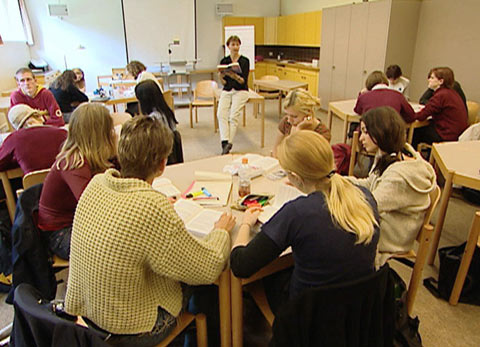 Was arbeitet Michelle im ersten Teil des Films? Was ist Michelle bei ihrer Arbeit wichtig? Wie funktioniert die Ausbildung der Sozialagogen? Wie lange dauert die Lehre? Welches ist das früheste Eintrittsalter? Was arbeitet Michelle im dritten Lehrjahr? Welches Spiel spielt Michelle mit den Kindern? Wann gefällt ihr die Arbeit? Wann nicht? Wie sieht Michelle ihre Zukunft? Was arbeitet Michelle im ersten Teil des Films? Was ist Michelle bei ihrer Arbeit wichtig? Wie funktioniert die Ausbildung der Sozialagogen? Wie lange dauert die Lehre? Welches ist das früheste Eintrittsalter? Was arbeitet Michelle im dritten Lehrjahr? Welches Spiel spielt Michelle mit den Kindern? Wann gefällt ihr die Arbeit? Wann nicht? Wie sieht Michelle ihre Zukunft? Was arbeitet Michelle im ersten Teil des Films? Was ist Michelle bei ihrer Arbeit wichtig? Wie funktioniert die Ausbildung der Sozialagogen? Wie lange dauert die Lehre? Welches ist das früheste Eintrittsalter? Was arbeitet Michelle im dritten Lehrjahr? Welches Spiel spielt Michelle mit den Kindern? Wann gefällt ihr die Arbeit? Wann nicht? Wie sieht Michelle ihre Zukunft? Was arbeitet Michelle im ersten Teil des Films? Was ist Michelle bei ihrer Arbeit wichtig? Wie funktioniert die Ausbildung der Sozialagogen? Wie lange dauert die Lehre? Welches ist das früheste Eintrittsalter? Was arbeitet Michelle im dritten Lehrjahr? Welches Spiel spielt Michelle mit den Kindern? Wann gefällt ihr die Arbeit? Wann nicht? Wie sieht Michelle ihre Zukunft? Was arbeitet Michelle im ersten Teil des Films? Was ist Michelle bei ihrer Arbeit wichtig? Wie funktioniert die Ausbildung der Sozialagogen? Wie lange dauert die Lehre? Welches ist das früheste Eintrittsalter? Was arbeitet Michelle im dritten Lehrjahr? Welches Spiel spielt Michelle mit den Kindern? Wann gefällt ihr die Arbeit? Wann nicht? Wie sieht Michelle ihre Zukunft? Was arbeitet Michelle im ersten Teil des Films? Was ist Michelle bei ihrer Arbeit wichtig? Wie funktioniert die Ausbildung der Sozialagogen? Wie lange dauert die Lehre? Welches ist das früheste Eintrittsalter? Was arbeitet Michelle im dritten Lehrjahr? Welches Spiel spielt Michelle mit den Kindern? Wann gefällt ihr die Arbeit? Wann nicht? Wie sieht Michelle ihre Zukunft? Was arbeitet Michelle im ersten Teil des Films? Was ist Michelle bei ihrer Arbeit wichtig? Wie funktioniert die Ausbildung der Sozialagogen? Wie lange dauert die Lehre? Welches ist das früheste Eintrittsalter? Was arbeitet Michelle im dritten Lehrjahr? Welches Spiel spielt Michelle mit den Kindern? Wann gefällt ihr die Arbeit? Wann nicht? Wie sieht Michelle ihre Zukunft? Was arbeitet Michelle im ersten Teil des Films? Was ist Michelle bei ihrer Arbeit wichtig? Wie funktioniert die Ausbildung der Sozialagogen? Wie lange dauert die Lehre? Welches ist das früheste Eintrittsalter? Was arbeitet Michelle im dritten Lehrjahr? Welches Spiel spielt Michelle mit den Kindern? Wann gefällt ihr die Arbeit? Wann nicht? Wie sieht Michelle ihre Zukunft? Was arbeitet Michelle im ersten Teil des Films? Was ist Michelle bei ihrer Arbeit wichtig? Wie funktioniert die Ausbildung der Sozialagogen? Wie lange dauert die Lehre? Welches ist das früheste Eintrittsalter? Was arbeitet Michelle im dritten Lehrjahr? Welches Spiel spielt Michelle mit den Kindern? Wann gefällt ihr die Arbeit? Wann nicht? Wie sieht Michelle ihre Zukunft? Was arbeitet Michelle im ersten Teil des Films? Was ist Michelle bei ihrer Arbeit wichtig? Wie funktioniert die Ausbildung der Sozialagogen? Wie lange dauert die Lehre? Welches ist das früheste Eintrittsalter? Was arbeitet Michelle im dritten Lehrjahr? Welches Spiel spielt Michelle mit den Kindern? Wann gefällt ihr die Arbeit? Wann nicht? Wie sieht Michelle ihre Zukunft? Was arbeitet Michelle im ersten Teil des Films? Was ist Michelle bei ihrer Arbeit wichtig? Wie funktioniert die Ausbildung der Sozialagogen? Wie lange dauert die Lehre? Welches ist das früheste Eintrittsalter? Was arbeitet Michelle im dritten Lehrjahr? Welches Spiel spielt Michelle mit den Kindern? Wann gefällt ihr die Arbeit? Wann nicht? Wie sieht Michelle ihre Zukunft? Was arbeitet Michelle im ersten Teil des Films? Was ist Michelle bei ihrer Arbeit wichtig? Wie funktioniert die Ausbildung der Sozialagogen? Wie lange dauert die Lehre? Welches ist das früheste Eintrittsalter? Was arbeitet Michelle im dritten Lehrjahr? Welches Spiel spielt Michelle mit den Kindern? Wann gefällt ihr die Arbeit? Wann nicht? Wie sieht Michelle ihre Zukunft? Was arbeitet Michelle im ersten Teil des Films? Was ist Michelle bei ihrer Arbeit wichtig? Wie funktioniert die Ausbildung der Sozialagogen? Wie lange dauert die Lehre? Welches ist das früheste Eintrittsalter? Was arbeitet Michelle im dritten Lehrjahr? Welches Spiel spielt Michelle mit den Kindern? Wann gefällt ihr die Arbeit? Wann nicht? Wie sieht Michelle ihre Zukunft? Was arbeitet Michelle im ersten Teil des Films? Was ist Michelle bei ihrer Arbeit wichtig? Wie funktioniert die Ausbildung der Sozialagogen? Wie lange dauert die Lehre? Welches ist das früheste Eintrittsalter? Was arbeitet Michelle im dritten Lehrjahr? Welches Spiel spielt Michelle mit den Kindern? Wann gefällt ihr die Arbeit? Wann nicht? Wie sieht Michelle ihre Zukunft? Was arbeitet Michelle im ersten Teil des Films? Was ist Michelle bei ihrer Arbeit wichtig? Wie funktioniert die Ausbildung der Sozialagogen? Wie lange dauert die Lehre? Welches ist das früheste Eintrittsalter? Was arbeitet Michelle im dritten Lehrjahr? Welches Spiel spielt Michelle mit den Kindern? Wann gefällt ihr die Arbeit? Wann nicht? Wie sieht Michelle ihre Zukunft? Was arbeitet Michelle im ersten Teil des Films? Was ist Michelle bei ihrer Arbeit wichtig? Wie funktioniert die Ausbildung der Sozialagogen? Wie lange dauert die Lehre? Welches ist das früheste Eintrittsalter? Was arbeitet Michelle im dritten Lehrjahr? Welches Spiel spielt Michelle mit den Kindern? Wann gefällt ihr die Arbeit? Wann nicht? Wie sieht Michelle ihre Zukunft? Was arbeitet Michelle im ersten Teil des Films? Was ist Michelle bei ihrer Arbeit wichtig? Wie funktioniert die Ausbildung der Sozialagogen? Wie lange dauert die Lehre? Welches ist das früheste Eintrittsalter? Was arbeitet Michelle im dritten Lehrjahr? Welches Spiel spielt Michelle mit den Kindern? Wann gefällt ihr die Arbeit? Wann nicht? Wie sieht Michelle ihre Zukunft? Was arbeitet Michelle im ersten Teil des Films? Was ist Michelle bei ihrer Arbeit wichtig? Wie funktioniert die Ausbildung der Sozialagogen? Wie lange dauert die Lehre? Welches ist das früheste Eintrittsalter? Was arbeitet Michelle im dritten Lehrjahr? Welches Spiel spielt Michelle mit den Kindern? Wann gefällt ihr die Arbeit? Wann nicht? Wie sieht Michelle ihre Zukunft? Was arbeitet Michelle im ersten Teil des Films? Was ist Michelle bei ihrer Arbeit wichtig? Wie funktioniert die Ausbildung der Sozialagogen? Wie lange dauert die Lehre? Welches ist das früheste Eintrittsalter? Was arbeitet Michelle im dritten Lehrjahr? Welches Spiel spielt Michelle mit den Kindern? Wann gefällt ihr die Arbeit? Wann nicht? Wie sieht Michelle ihre Zukunft? Was arbeitet Michelle im ersten Teil des Films? Was ist Michelle bei ihrer Arbeit wichtig? Wie funktioniert die Ausbildung der Sozialagogen? Wie lange dauert die Lehre? Welches ist das früheste Eintrittsalter? Was arbeitet Michelle im dritten Lehrjahr? Welches Spiel spielt Michelle mit den Kindern? Wann gefällt ihr die Arbeit? Wann nicht? Wie sieht Michelle ihre Zukunft? Was arbeitet Michelle im ersten Teil des Films? Was ist Michelle bei ihrer Arbeit wichtig? Wie funktioniert die Ausbildung der Sozialagogen? Wie lange dauert die Lehre? Welches ist das früheste Eintrittsalter? Was arbeitet Michelle im dritten Lehrjahr? Welches Spiel spielt Michelle mit den Kindern? Wann gefällt ihr die Arbeit? Wann nicht? Wie sieht Michelle ihre Zukunft? Was arbeitet Michelle im ersten Teil des Films? Was ist Michelle bei ihrer Arbeit wichtig? Wie funktioniert die Ausbildung der Sozialagogen? Wie lange dauert die Lehre? Welches ist das früheste Eintrittsalter? Was arbeitet Michelle im dritten Lehrjahr? Welches Spiel spielt Michelle mit den Kindern? Wann gefällt ihr die Arbeit? Wann nicht? Wie sieht Michelle ihre Zukunft? Was arbeitet Michelle im ersten Teil des Films? Was ist Michelle bei ihrer Arbeit wichtig? Wie funktioniert die Ausbildung der Sozialagogen? Wie lange dauert die Lehre? Welches ist das früheste Eintrittsalter? Was arbeitet Michelle im dritten Lehrjahr? Welches Spiel spielt Michelle mit den Kindern? Wann gefällt ihr die Arbeit? Wann nicht? Wie sieht Michelle ihre Zukunft? Was arbeitet Michelle im ersten Teil des Films? Was ist Michelle bei ihrer Arbeit wichtig? Wie funktioniert die Ausbildung der Sozialagogen? Wie lange dauert die Lehre? Welches ist das früheste Eintrittsalter? Was arbeitet Michelle im dritten Lehrjahr? Welches Spiel spielt Michelle mit den Kindern? Wann gefällt ihr die Arbeit? Wann nicht? Wie sieht Michelle ihre Zukunft? Was arbeitet Michelle im ersten Teil des Films? Was ist Michelle bei ihrer Arbeit wichtig? Wie funktioniert die Ausbildung der Sozialagogen? Wie lange dauert die Lehre? Welches ist das früheste Eintrittsalter? Was arbeitet Michelle im dritten Lehrjahr? Welches Spiel spielt Michelle mit den Kindern? Wann gefällt ihr die Arbeit? Wann nicht? Wie sieht Michelle ihre Zukunft? Was arbeitet Michelle im ersten Teil des Films? Was ist Michelle bei ihrer Arbeit wichtig? Wie funktioniert die Ausbildung der Sozialagogen? Wie lange dauert die Lehre? Welches ist das früheste Eintrittsalter? Was arbeitet Michelle im dritten Lehrjahr? Welches Spiel spielt Michelle mit den Kindern? Wann gefällt ihr die Arbeit? Wann nicht? Wie sieht Michelle ihre Zukunft? Was arbeitet Michelle im ersten Teil des Films? Was ist Michelle bei ihrer Arbeit wichtig? Wie funktioniert die Ausbildung der Sozialagogen? Wie lange dauert die Lehre? Welches ist das früheste Eintrittsalter? Was arbeitet Michelle im dritten Lehrjahr? Welches Spiel spielt Michelle mit den Kindern? Wann gefällt ihr die Arbeit? Wann nicht? Wie sieht Michelle ihre Zukunft? Was arbeitet Michelle im ersten Teil des Films? Was ist Michelle bei ihrer Arbeit wichtig? Wie funktioniert die Ausbildung der Sozialagogen? Wie lange dauert die Lehre? Welches ist das früheste Eintrittsalter? Was arbeitet Michelle im dritten Lehrjahr? Welches Spiel spielt Michelle mit den Kindern? Wann gefällt ihr die Arbeit? Wann nicht? Wie sieht Michelle ihre Zukunft? Was arbeitet Michelle im ersten Teil des Films? Was ist Michelle bei ihrer Arbeit wichtig? Wie funktioniert die Ausbildung der Sozialagogen? Wie lange dauert die Lehre? Welches ist das früheste Eintrittsalter? Was arbeitet Michelle im dritten Lehrjahr? Welches Spiel spielt Michelle mit den Kindern? Wann gefällt ihr die Arbeit? Wann nicht? Wie sieht Michelle ihre Zukunft? Was arbeitet Michelle im ersten Teil des Films? Was ist Michelle bei ihrer Arbeit wichtig? Wie funktioniert die Ausbildung der Sozialagogen? Wie lange dauert die Lehre? Welches ist das früheste Eintrittsalter? Was arbeitet Michelle im dritten Lehrjahr? Welches Spiel spielt Michelle mit den Kindern? Wann gefällt ihr die Arbeit? Wann nicht? Wie sieht Michelle ihre Zukunft? Was arbeitet Michelle im ersten Teil des Films? Was ist Michelle bei ihrer Arbeit wichtig? Wie funktioniert die Ausbildung der Sozialagogen? Wie lange dauert die Lehre? Welches ist das früheste Eintrittsalter? Was arbeitet Michelle im dritten Lehrjahr? Welches Spiel spielt Michelle mit den Kindern? Wann gefällt ihr die Arbeit? Wann nicht? Wie sieht Michelle ihre Zukunft? Was arbeitet Michelle im ersten Teil des Films? Was ist Michelle bei ihrer Arbeit wichtig? Wie funktioniert die Ausbildung der Sozialagogen? Wie lange dauert die Lehre? Welches ist das früheste Eintrittsalter? Was arbeitet Michelle im dritten Lehrjahr? Welches Spiel spielt Michelle mit den Kindern? Wann gefällt ihr die Arbeit? Wann nicht? Wie sieht Michelle ihre Zukunft? Was arbeitet Michelle im ersten Teil des Films? Was ist Michelle bei ihrer Arbeit wichtig? Wie funktioniert die Ausbildung der Sozialagogen? Wie lange dauert die Lehre? Welches ist das früheste Eintrittsalter? Was arbeitet Michelle im dritten Lehrjahr? Welches Spiel spielt Michelle mit den Kindern? Wann gefällt ihr die Arbeit? Wann nicht? Wie sieht Michelle ihre Zukunft? Was arbeitet Michelle im ersten Teil des Films? Was ist Michelle bei ihrer Arbeit wichtig? Wie funktioniert die Ausbildung der Sozialagogen? Wie lange dauert die Lehre? Welches ist das früheste Eintrittsalter? Was arbeitet Michelle im dritten Lehrjahr? Welches Spiel spielt Michelle mit den Kindern? Wann gefällt ihr die Arbeit? Wann nicht? Wie sieht Michelle ihre Zukunft? Was arbeitet Michelle im ersten Teil des Films? Was ist Michelle bei ihrer Arbeit wichtig? Wie funktioniert die Ausbildung der Sozialagogen? Wie lange dauert die Lehre? Welches ist das früheste Eintrittsalter? Was arbeitet Michelle im dritten Lehrjahr? Welches Spiel spielt Michelle mit den Kindern? Wann gefällt ihr die Arbeit? Wann nicht? Wie sieht Michelle ihre Zukunft? Was arbeitet Michelle im ersten Teil des Films? Was ist Michelle bei ihrer Arbeit wichtig? Wie funktioniert die Ausbildung der Sozialagogen? Wie lange dauert die Lehre? Welches ist das früheste Eintrittsalter? Was arbeitet Michelle im dritten Lehrjahr? Welches Spiel spielt Michelle mit den Kindern? Wann gefällt ihr die Arbeit? Wann nicht? Wie sieht Michelle ihre Zukunft? Was arbeitet Michelle im ersten Teil des Films? Was ist Michelle bei ihrer Arbeit wichtig? Wie funktioniert die Ausbildung der Sozialagogen? Wie lange dauert die Lehre? Welches ist das früheste Eintrittsalter? Was arbeitet Michelle im dritten Lehrjahr? Welches Spiel spielt Michelle mit den Kindern? Wann gefällt ihr die Arbeit? Wann nicht? Wie sieht Michelle ihre Zukunft? Was arbeitet Michelle im ersten Teil des Films? Was ist Michelle bei ihrer Arbeit wichtig? Wie funktioniert die Ausbildung der Sozialagogen? Wie lange dauert die Lehre? Welches ist das früheste Eintrittsalter? Was arbeitet Michelle im dritten Lehrjahr? Welches Spiel spielt Michelle mit den Kindern? Wann gefällt ihr die Arbeit? Wann nicht? Wie sieht Michelle ihre Zukunft? Was arbeitet Michelle im ersten Teil des Films? Was ist Michelle bei ihrer Arbeit wichtig? Wie funktioniert die Ausbildung der Sozialagogen? Wie lange dauert die Lehre? Welches ist das früheste Eintrittsalter? Was arbeitet Michelle im dritten Lehrjahr? Welches Spiel spielt Michelle mit den Kindern? Wann gefällt ihr die Arbeit? Wann nicht? Wie sieht Michelle ihre Zukunft? Was arbeitet Michelle im ersten Teil des Films? Was ist Michelle bei ihrer Arbeit wichtig? Wie funktioniert die Ausbildung der Sozialagogen? Wie lange dauert die Lehre? Welches ist das früheste Eintrittsalter? Was arbeitet Michelle im dritten Lehrjahr? Welches Spiel spielt Michelle mit den Kindern? Wann gefällt ihr die Arbeit? Wann nicht? Wie sieht Michelle ihre Zukunft? Was arbeitet Michelle im ersten Teil des Films? Was ist Michelle bei ihrer Arbeit wichtig? Wie funktioniert die Ausbildung der Sozialagogen? Wie lange dauert die Lehre? Welches ist das früheste Eintrittsalter? Was arbeitet Michelle im dritten Lehrjahr? Welches Spiel spielt Michelle mit den Kindern? Wann gefällt ihr die Arbeit? Wann nicht? Wie sieht Michelle ihre Zukunft? Was arbeitet Michelle im ersten Teil des Films? Was ist Michelle bei ihrer Arbeit wichtig? Wie funktioniert die Ausbildung der Sozialagogen? Wie lange dauert die Lehre? Welches ist das früheste Eintrittsalter? Was arbeitet Michelle im dritten Lehrjahr? Welches Spiel spielt Michelle mit den Kindern? Wann gefällt ihr die Arbeit? Wann nicht? Wie sieht Michelle ihre Zukunft? Was arbeitet Michelle im ersten Teil des Films? Was ist Michelle bei ihrer Arbeit wichtig? Wie funktioniert die Ausbildung der Sozialagogen? Wie lange dauert die Lehre? Welches ist das früheste Eintrittsalter? Was arbeitet Michelle im dritten Lehrjahr? Welches Spiel spielt Michelle mit den Kindern? Wann gefällt ihr die Arbeit? Wann nicht? Wie sieht Michelle ihre Zukunft? Was arbeitet Michelle im ersten Teil des Films? Was ist Michelle bei ihrer Arbeit wichtig? Wie funktioniert die Ausbildung der Sozialagogen? Wie lange dauert die Lehre? Welches ist das früheste Eintrittsalter? Was arbeitet Michelle im dritten Lehrjahr? Welches Spiel spielt Michelle mit den Kindern? Wann gefällt ihr die Arbeit? Wann nicht? Wie sieht Michelle ihre Zukunft? Was arbeitet Michelle im ersten Teil des Films? Was ist Michelle bei ihrer Arbeit wichtig? Wie funktioniert die Ausbildung der Sozialagogen? Wie lange dauert die Lehre? Welches ist das früheste Eintrittsalter? Was arbeitet Michelle im dritten Lehrjahr? Welches Spiel spielt Michelle mit den Kindern? Wann gefällt ihr die Arbeit? Wann nicht? Wie sieht Michelle ihre Zukunft? 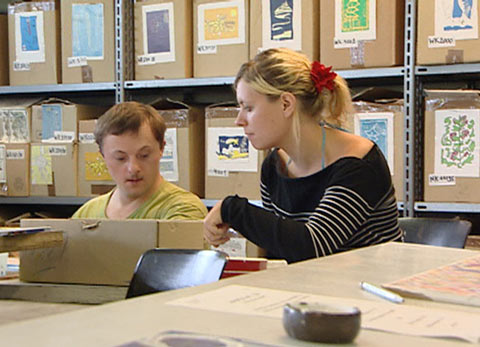 Was arbeitet Michelle im ersten Teil des Films? Was ist Michelle bei ihrer Arbeit wichtig? Wie funktioniert die Ausbildung der Sozialagogen? Wie lange dauert die Lehre? Welches ist das früheste Eintrittsalter? Was arbeitet Michelle im dritten Lehrjahr? Welches Spiel spielt Michelle mit den Kindern? Wann gefällt ihr die Arbeit? Wann nicht? Wie sieht Michelle ihre Zukunft? Was arbeitet Michelle im ersten Teil des Films? Was ist Michelle bei ihrer Arbeit wichtig? Wie funktioniert die Ausbildung der Sozialagogen? Wie lange dauert die Lehre? Welches ist das früheste Eintrittsalter? Was arbeitet Michelle im dritten Lehrjahr? Welches Spiel spielt Michelle mit den Kindern? Wann gefällt ihr die Arbeit? Wann nicht? Wie sieht Michelle ihre Zukunft? Was arbeitet Michelle im ersten Teil des Films? Was ist Michelle bei ihrer Arbeit wichtig? Wie funktioniert die Ausbildung der Sozialagogen? Wie lange dauert die Lehre? Welches ist das früheste Eintrittsalter? Was arbeitet Michelle im dritten Lehrjahr? Welches Spiel spielt Michelle mit den Kindern? Wann gefällt ihr die Arbeit? Wann nicht? Wie sieht Michelle ihre Zukunft? Was arbeitet Michelle im ersten Teil des Films? Was ist Michelle bei ihrer Arbeit wichtig? Wie funktioniert die Ausbildung der Sozialagogen? Wie lange dauert die Lehre? Welches ist das früheste Eintrittsalter? Was arbeitet Michelle im dritten Lehrjahr? Welches Spiel spielt Michelle mit den Kindern? Wann gefällt ihr die Arbeit? Wann nicht? Wie sieht Michelle ihre Zukunft? Was arbeitet Michelle im ersten Teil des Films? Was ist Michelle bei ihrer Arbeit wichtig? Wie funktioniert die Ausbildung der Sozialagogen? Wie lange dauert die Lehre? Welches ist das früheste Eintrittsalter? Was arbeitet Michelle im dritten Lehrjahr? Welches Spiel spielt Michelle mit den Kindern? Wann gefällt ihr die Arbeit? Wann nicht? Wie sieht Michelle ihre Zukunft? Was arbeitet Michelle im ersten Teil des Films? Was ist Michelle bei ihrer Arbeit wichtig? Wie funktioniert die Ausbildung der Sozialagogen? Wie lange dauert die Lehre? Welches ist das früheste Eintrittsalter? Was arbeitet Michelle im dritten Lehrjahr? Welches Spiel spielt Michelle mit den Kindern? Wann gefällt ihr die Arbeit? Wann nicht? Wie sieht Michelle ihre Zukunft? Was arbeitet Michelle im ersten Teil des Films? Was ist Michelle bei ihrer Arbeit wichtig? Wie funktioniert die Ausbildung der Sozialagogen? Wie lange dauert die Lehre? Welches ist das früheste Eintrittsalter? Was arbeitet Michelle im dritten Lehrjahr? Welches Spiel spielt Michelle mit den Kindern? Wann gefällt ihr die Arbeit? Wann nicht? Wie sieht Michelle ihre Zukunft? Was arbeitet Michelle im ersten Teil des Films? Was ist Michelle bei ihrer Arbeit wichtig? Wie funktioniert die Ausbildung der Sozialagogen? Wie lange dauert die Lehre? Welches ist das früheste Eintrittsalter? Was arbeitet Michelle im dritten Lehrjahr? Welches Spiel spielt Michelle mit den Kindern? Wann gefällt ihr die Arbeit? Wann nicht? Wie sieht Michelle ihre Zukunft? Was arbeitet Michelle im ersten Teil des Films? Was ist Michelle bei ihrer Arbeit wichtig? Wie funktioniert die Ausbildung der Sozialagogen? Wie lange dauert die Lehre? Welches ist das früheste Eintrittsalter? Was arbeitet Michelle im dritten Lehrjahr? Welches Spiel spielt Michelle mit den Kindern? Wann gefällt ihr die Arbeit? Wann nicht? Wie sieht Michelle ihre Zukunft? Was arbeitet Michelle im ersten Teil des Films? Was ist Michelle bei ihrer Arbeit wichtig? Wie funktioniert die Ausbildung der Sozialagogen? Wie lange dauert die Lehre? Welches ist das früheste Eintrittsalter? Was arbeitet Michelle im dritten Lehrjahr? Welches Spiel spielt Michelle mit den Kindern? Wann gefällt ihr die Arbeit? Wann nicht? Wie sieht Michelle ihre Zukunft? Was arbeitet Michelle im ersten Teil des Films? Was ist Michelle bei ihrer Arbeit wichtig? Wie funktioniert die Ausbildung der Sozialagogen? Wie lange dauert die Lehre? Welches ist das früheste Eintrittsalter? Was arbeitet Michelle im dritten Lehrjahr? Welches Spiel spielt Michelle mit den Kindern? Wann gefällt ihr die Arbeit? Wann nicht? Wie sieht Michelle ihre Zukunft? Was arbeitet Michelle im ersten Teil des Films? Was ist Michelle bei ihrer Arbeit wichtig? Wie funktioniert die Ausbildung der Sozialagogen? Wie lange dauert die Lehre? Welches ist das früheste Eintrittsalter? Was arbeitet Michelle im dritten Lehrjahr? Welches Spiel spielt Michelle mit den Kindern? Wann gefällt ihr die Arbeit? Wann nicht? Wie sieht Michelle ihre Zukunft? Was arbeitet Michelle im ersten Teil des Films? Was ist Michelle bei ihrer Arbeit wichtig? Wie funktioniert die Ausbildung der Sozialagogen? Wie lange dauert die Lehre? Welches ist das früheste Eintrittsalter? Was arbeitet Michelle im dritten Lehrjahr? Welches Spiel spielt Michelle mit den Kindern? Wann gefällt ihr die Arbeit? Wann nicht? Wie sieht Michelle ihre Zukunft? Was arbeitet Michelle im ersten Teil des Films? Was ist Michelle bei ihrer Arbeit wichtig? Wie funktioniert die Ausbildung der Sozialagogen? Wie lange dauert die Lehre? Welches ist das früheste Eintrittsalter? Was arbeitet Michelle im dritten Lehrjahr? Welches Spiel spielt Michelle mit den Kindern? Wann gefällt ihr die Arbeit? Wann nicht? Wie sieht Michelle ihre Zukunft? Was arbeitet Michelle im ersten Teil des Films? Was ist Michelle bei ihrer Arbeit wichtig? Wie funktioniert die Ausbildung der Sozialagogen? Wie lange dauert die Lehre? Welches ist das früheste Eintrittsalter? Was arbeitet Michelle im dritten Lehrjahr? Welches Spiel spielt Michelle mit den Kindern? Wann gefällt ihr die Arbeit? Wann nicht? Wie sieht Michelle ihre Zukunft? Was arbeitet Michelle im ersten Teil des Films? Was ist Michelle bei ihrer Arbeit wichtig? Wie funktioniert die Ausbildung der Sozialagogen? Wie lange dauert die Lehre? Welches ist das früheste Eintrittsalter? Was arbeitet Michelle im dritten Lehrjahr? Welches Spiel spielt Michelle mit den Kindern? Wann gefällt ihr die Arbeit? Wann nicht? Wie sieht Michelle ihre Zukunft? Was arbeitet Michelle im ersten Teil des Films? Was ist Michelle bei ihrer Arbeit wichtig? Wie funktioniert die Ausbildung der Sozialagogen? Wie lange dauert die Lehre? Welches ist das früheste Eintrittsalter? Was arbeitet Michelle im dritten Lehrjahr? Welches Spiel spielt Michelle mit den Kindern? Wann gefällt ihr die Arbeit? Wann nicht? Wie sieht Michelle ihre Zukunft? Was arbeitet Michelle im ersten Teil des Films? Was ist Michelle bei ihrer Arbeit wichtig? Wie funktioniert die Ausbildung der Sozialagogen? Wie lange dauert die Lehre? Welches ist das früheste Eintrittsalter? Was arbeitet Michelle im dritten Lehrjahr? Welches Spiel spielt Michelle mit den Kindern? Wann gefällt ihr die Arbeit? Wann nicht? Wie sieht Michelle ihre Zukunft? Was arbeitet Michelle im ersten Teil des Films? Was ist Michelle bei ihrer Arbeit wichtig? Wie funktioniert die Ausbildung der Sozialagogen? Wie lange dauert die Lehre? Welches ist das früheste Eintrittsalter? Was arbeitet Michelle im dritten Lehrjahr? Welches Spiel spielt Michelle mit den Kindern? Wann gefällt ihr die Arbeit? Wann nicht? Wie sieht Michelle ihre Zukunft? Was arbeitet Michelle im ersten Teil des Films? Was ist Michelle bei ihrer Arbeit wichtig? Wie funktioniert die Ausbildung der Sozialagogen? Wie lange dauert die Lehre? Welches ist das früheste Eintrittsalter? Was arbeitet Michelle im dritten Lehrjahr? Welches Spiel spielt Michelle mit den Kindern? Wann gefällt ihr die Arbeit? Wann nicht? Wie sieht Michelle ihre Zukunft? Was arbeitet Michelle im ersten Teil des Films? Was ist Michelle bei ihrer Arbeit wichtig? Wie funktioniert die Ausbildung der Sozialagogen? Wie lange dauert die Lehre? Welches ist das früheste Eintrittsalter? Was arbeitet Michelle im dritten Lehrjahr? Welches Spiel spielt Michelle mit den Kindern? Wann gefällt ihr die Arbeit? Wann nicht? Wie sieht Michelle ihre Zukunft? Was arbeitet Michelle im ersten Teil des Films? Was ist Michelle bei ihrer Arbeit wichtig? Wie funktioniert die Ausbildung der Sozialagogen? Wie lange dauert die Lehre? Welches ist das früheste Eintrittsalter? Was arbeitet Michelle im dritten Lehrjahr? Welches Spiel spielt Michelle mit den Kindern? Wann gefällt ihr die Arbeit? Wann nicht? Wie sieht Michelle ihre Zukunft? Was arbeitet Michelle im ersten Teil des Films? Was ist Michelle bei ihrer Arbeit wichtig? Wie funktioniert die Ausbildung der Sozialagogen? Wie lange dauert die Lehre? Welches ist das früheste Eintrittsalter? Was arbeitet Michelle im dritten Lehrjahr? Welches Spiel spielt Michelle mit den Kindern? Wann gefällt ihr die Arbeit? Wann nicht? Wie sieht Michelle ihre Zukunft? Was arbeitet Michelle im ersten Teil des Films? Was ist Michelle bei ihrer Arbeit wichtig? Wie funktioniert die Ausbildung der Sozialagogen? Wie lange dauert die Lehre? Welches ist das früheste Eintrittsalter? Was arbeitet Michelle im dritten Lehrjahr? Welches Spiel spielt Michelle mit den Kindern? Wann gefällt ihr die Arbeit? Wann nicht? Wie sieht Michelle ihre Zukunft? Was arbeitet Michelle im ersten Teil des Films? Was ist Michelle bei ihrer Arbeit wichtig? Wie funktioniert die Ausbildung der Sozialagogen? Wie lange dauert die Lehre? Welches ist das früheste Eintrittsalter? Was arbeitet Michelle im dritten Lehrjahr? Welches Spiel spielt Michelle mit den Kindern? Wann gefällt ihr die Arbeit? Wann nicht? Wie sieht Michelle ihre Zukunft? Was arbeitet Michelle im ersten Teil des Films? Was ist Michelle bei ihrer Arbeit wichtig? Wie funktioniert die Ausbildung der Sozialagogen? Wie lange dauert die Lehre? Welches ist das früheste Eintrittsalter? Was arbeitet Michelle im dritten Lehrjahr? Welches Spiel spielt Michelle mit den Kindern? Wann gefällt ihr die Arbeit? Wann nicht? Wie sieht Michelle ihre Zukunft? Was arbeitet Michelle im ersten Teil des Films? Was ist Michelle bei ihrer Arbeit wichtig? Wie funktioniert die Ausbildung der Sozialagogen? Wie lange dauert die Lehre? Welches ist das früheste Eintrittsalter? Was arbeitet Michelle im dritten Lehrjahr? Welches Spiel spielt Michelle mit den Kindern? Wann gefällt ihr die Arbeit? Wann nicht? Wie sieht Michelle ihre Zukunft? Was arbeitet Michelle im ersten Teil des Films? Was ist Michelle bei ihrer Arbeit wichtig? Wie funktioniert die Ausbildung der Sozialagogen? Wie lange dauert die Lehre? Welches ist das früheste Eintrittsalter? Was arbeitet Michelle im dritten Lehrjahr? Welches Spiel spielt Michelle mit den Kindern? Wann gefällt ihr die Arbeit? Wann nicht? Wie sieht Michelle ihre Zukunft? Was arbeitet Michelle im ersten Teil des Films? Was ist Michelle bei ihrer Arbeit wichtig? Wie funktioniert die Ausbildung der Sozialagogen? Wie lange dauert die Lehre? Welches ist das früheste Eintrittsalter? Was arbeitet Michelle im dritten Lehrjahr? Welches Spiel spielt Michelle mit den Kindern? Wann gefällt ihr die Arbeit? Wann nicht? Wie sieht Michelle ihre Zukunft? Was arbeitet Michelle im ersten Teil des Films? Was ist Michelle bei ihrer Arbeit wichtig? Wie funktioniert die Ausbildung der Sozialagogen? Wie lange dauert die Lehre? Welches ist das früheste Eintrittsalter? Was arbeitet Michelle im dritten Lehrjahr? Welches Spiel spielt Michelle mit den Kindern? Wann gefällt ihr die Arbeit? Wann nicht? Wie sieht Michelle ihre Zukunft? Was arbeitet Michelle im ersten Teil des Films? Was ist Michelle bei ihrer Arbeit wichtig? Wie funktioniert die Ausbildung der Sozialagogen? Wie lange dauert die Lehre? Welches ist das früheste Eintrittsalter? Was arbeitet Michelle im dritten Lehrjahr? Welches Spiel spielt Michelle mit den Kindern? Wann gefällt ihr die Arbeit? Wann nicht? Wie sieht Michelle ihre Zukunft? Was arbeitet Michelle im ersten Teil des Films? Was ist Michelle bei ihrer Arbeit wichtig? Wie funktioniert die Ausbildung der Sozialagogen? Wie lange dauert die Lehre? Welches ist das früheste Eintrittsalter? Was arbeitet Michelle im dritten Lehrjahr? Welches Spiel spielt Michelle mit den Kindern? Wann gefällt ihr die Arbeit? Wann nicht? Wie sieht Michelle ihre Zukunft? Was arbeitet Michelle im ersten Teil des Films? Was ist Michelle bei ihrer Arbeit wichtig? Wie funktioniert die Ausbildung der Sozialagogen? Wie lange dauert die Lehre? Welches ist das früheste Eintrittsalter? Was arbeitet Michelle im dritten Lehrjahr? Welches Spiel spielt Michelle mit den Kindern? Wann gefällt ihr die Arbeit? Wann nicht? Wie sieht Michelle ihre Zukunft? Was arbeitet Michelle im ersten Teil des Films? Was ist Michelle bei ihrer Arbeit wichtig? Wie funktioniert die Ausbildung der Sozialagogen? Wie lange dauert die Lehre? Welches ist das früheste Eintrittsalter? Was arbeitet Michelle im dritten Lehrjahr? Welches Spiel spielt Michelle mit den Kindern? Wann gefällt ihr die Arbeit? Wann nicht? Wie sieht Michelle ihre Zukunft? Was arbeitet Michelle im ersten Teil des Films? Was ist Michelle bei ihrer Arbeit wichtig? Wie funktioniert die Ausbildung der Sozialagogen? Wie lange dauert die Lehre? Welches ist das früheste Eintrittsalter? Was arbeitet Michelle im dritten Lehrjahr? Welches Spiel spielt Michelle mit den Kindern? Wann gefällt ihr die Arbeit? Wann nicht? Wie sieht Michelle ihre Zukunft? Was arbeitet Michelle im ersten Teil des Films? Was ist Michelle bei ihrer Arbeit wichtig? Wie funktioniert die Ausbildung der Sozialagogen? Wie lange dauert die Lehre? Welches ist das früheste Eintrittsalter? Was arbeitet Michelle im dritten Lehrjahr? Welches Spiel spielt Michelle mit den Kindern? Wann gefällt ihr die Arbeit? Wann nicht? Wie sieht Michelle ihre Zukunft? Was arbeitet Michelle im ersten Teil des Films? Was ist Michelle bei ihrer Arbeit wichtig? Wie funktioniert die Ausbildung der Sozialagogen? Wie lange dauert die Lehre? Welches ist das früheste Eintrittsalter? Was arbeitet Michelle im dritten Lehrjahr? Welches Spiel spielt Michelle mit den Kindern? Wann gefällt ihr die Arbeit? Wann nicht? Wie sieht Michelle ihre Zukunft? Was arbeitet Michelle im ersten Teil des Films? Was ist Michelle bei ihrer Arbeit wichtig? Wie funktioniert die Ausbildung der Sozialagogen? Wie lange dauert die Lehre? Welches ist das früheste Eintrittsalter? Was arbeitet Michelle im dritten Lehrjahr? Welches Spiel spielt Michelle mit den Kindern? Wann gefällt ihr die Arbeit? Wann nicht? Wie sieht Michelle ihre Zukunft? Was arbeitet Michelle im ersten Teil des Films? Was ist Michelle bei ihrer Arbeit wichtig? Wie funktioniert die Ausbildung der Sozialagogen? Wie lange dauert die Lehre? Welches ist das früheste Eintrittsalter? Was arbeitet Michelle im dritten Lehrjahr? Welches Spiel spielt Michelle mit den Kindern? Wann gefällt ihr die Arbeit? Wann nicht? Wie sieht Michelle ihre Zukunft? Was arbeitet Michelle im ersten Teil des Films? Was ist Michelle bei ihrer Arbeit wichtig? Wie funktioniert die Ausbildung der Sozialagogen? Wie lange dauert die Lehre? Welches ist das früheste Eintrittsalter? Was arbeitet Michelle im dritten Lehrjahr? Welches Spiel spielt Michelle mit den Kindern? Wann gefällt ihr die Arbeit? Wann nicht? Wie sieht Michelle ihre Zukunft? Was arbeitet Michelle im ersten Teil des Films? Was ist Michelle bei ihrer Arbeit wichtig? Wie funktioniert die Ausbildung der Sozialagogen? Wie lange dauert die Lehre? Welches ist das früheste Eintrittsalter? Was arbeitet Michelle im dritten Lehrjahr? Welches Spiel spielt Michelle mit den Kindern? Wann gefällt ihr die Arbeit? Wann nicht? Wie sieht Michelle ihre Zukunft? Was arbeitet Michelle im ersten Teil des Films? Was ist Michelle bei ihrer Arbeit wichtig? Wie funktioniert die Ausbildung der Sozialagogen? Wie lange dauert die Lehre? Welches ist das früheste Eintrittsalter? Was arbeitet Michelle im dritten Lehrjahr? Welches Spiel spielt Michelle mit den Kindern? Wann gefällt ihr die Arbeit? Wann nicht? Wie sieht Michelle ihre Zukunft? Was arbeitet Michelle im ersten Teil des Films? Was ist Michelle bei ihrer Arbeit wichtig? Wie funktioniert die Ausbildung der Sozialagogen? Wie lange dauert die Lehre? Welches ist das früheste Eintrittsalter? Was arbeitet Michelle im dritten Lehrjahr? Welches Spiel spielt Michelle mit den Kindern? Wann gefällt ihr die Arbeit? Wann nicht? Wie sieht Michelle ihre Zukunft? Was arbeitet Michelle im ersten Teil des Films? Was ist Michelle bei ihrer Arbeit wichtig? Wie funktioniert die Ausbildung der Sozialagogen? Wie lange dauert die Lehre? Welches ist das früheste Eintrittsalter? Was arbeitet Michelle im dritten Lehrjahr? Welches Spiel spielt Michelle mit den Kindern? Wann gefällt ihr die Arbeit? Wann nicht? Wie sieht Michelle ihre Zukunft? Was arbeitet Michelle im ersten Teil des Films? Was ist Michelle bei ihrer Arbeit wichtig? Wie funktioniert die Ausbildung der Sozialagogen? Wie lange dauert die Lehre? Welches ist das früheste Eintrittsalter? Was arbeitet Michelle im dritten Lehrjahr? Welches Spiel spielt Michelle mit den Kindern? Wann gefällt ihr die Arbeit? Wann nicht? Wie sieht Michelle ihre Zukunft? Was arbeitet Michelle im ersten Teil des Films? Was ist Michelle bei ihrer Arbeit wichtig? Wie funktioniert die Ausbildung der Sozialagogen? Wie lange dauert die Lehre? Welches ist das früheste Eintrittsalter? Was arbeitet Michelle im dritten Lehrjahr? Welches Spiel spielt Michelle mit den Kindern? Wann gefällt ihr die Arbeit? Wann nicht? Wie sieht Michelle ihre Zukunft? Was arbeitet Michelle im ersten Teil des Films? Was ist Michelle bei ihrer Arbeit wichtig? Wie funktioniert die Ausbildung der Sozialagogen? Wie lange dauert die Lehre? Welches ist das früheste Eintrittsalter? Was arbeitet Michelle im dritten Lehrjahr? Welches Spiel spielt Michelle mit den Kindern? Wann gefällt ihr die Arbeit? Wann nicht? Wie sieht Michelle ihre Zukunft? Was arbeitet Michelle im ersten Teil des Films? Was ist Michelle bei ihrer Arbeit wichtig? Wie funktioniert die Ausbildung der Sozialagogen? Wie lange dauert die Lehre? Welches ist das früheste Eintrittsalter? Was arbeitet Michelle im dritten Lehrjahr? Welches Spiel spielt Michelle mit den Kindern? Wann gefällt ihr die Arbeit? Wann nicht? Wie sieht Michelle ihre Zukunft? Was arbeitet Michelle im ersten Teil des Films? Was ist Michelle bei ihrer Arbeit wichtig? Wie funktioniert die Ausbildung der Sozialagogen? Wie lange dauert die Lehre? Welches ist das früheste Eintrittsalter? Was arbeitet Michelle im dritten Lehrjahr? Welches Spiel spielt Michelle mit den Kindern? Wann gefällt ihr die Arbeit? Wann nicht? Wie sieht Michelle ihre Zukunft? Was arbeitet Michelle im ersten Teil des Films? Was ist Michelle bei ihrer Arbeit wichtig? Wie funktioniert die Ausbildung der Sozialagogen? Wie lange dauert die Lehre? Welches ist das früheste Eintrittsalter? Was arbeitet Michelle im dritten Lehrjahr? Welches Spiel spielt Michelle mit den Kindern? Wann gefällt ihr die Arbeit? Wann nicht? Wie sieht Michelle ihre Zukunft? Was arbeitet Michelle im ersten Teil des Films? Was ist Michelle bei ihrer Arbeit wichtig? Wie funktioniert die Ausbildung der Sozialagogen? Wie lange dauert die Lehre? Welches ist das früheste Eintrittsalter? Was arbeitet Michelle im dritten Lehrjahr? Welches Spiel spielt Michelle mit den Kindern? Wann gefällt ihr die Arbeit? Wann nicht? Wie sieht Michelle ihre Zukunft? Was arbeitet Michelle im ersten Teil des Films? Was ist Michelle bei ihrer Arbeit wichtig? Wie funktioniert die Ausbildung der Sozialagogen? Wie lange dauert die Lehre? Welches ist das früheste Eintrittsalter? Was arbeitet Michelle im dritten Lehrjahr? Welches Spiel spielt Michelle mit den Kindern? Wann gefällt ihr die Arbeit? Wann nicht? Wie sieht Michelle ihre Zukunft? Was arbeitet Michelle im ersten Teil des Films? Was ist Michelle bei ihrer Arbeit wichtig? Wie funktioniert die Ausbildung der Sozialagogen? Wie lange dauert die Lehre? Welches ist das früheste Eintrittsalter? Was arbeitet Michelle im dritten Lehrjahr? Welches Spiel spielt Michelle mit den Kindern? Wann gefällt ihr die Arbeit? Wann nicht? Wie sieht Michelle ihre Zukunft? Was arbeitet Michelle im ersten Teil des Films? Was ist Michelle bei ihrer Arbeit wichtig? Wie funktioniert die Ausbildung der Sozialagogen? Wie lange dauert die Lehre? Welches ist das früheste Eintrittsalter? Was arbeitet Michelle im dritten Lehrjahr? Welches Spiel spielt Michelle mit den Kindern? Wann gefällt ihr die Arbeit? Wann nicht? Wie sieht Michelle ihre Zukunft? Was arbeitet Michelle im ersten Teil des Films? Was ist Michelle bei ihrer Arbeit wichtig? Wie funktioniert die Ausbildung der Sozialagogen? Wie lange dauert die Lehre? Welches ist das früheste Eintrittsalter? Was arbeitet Michelle im dritten Lehrjahr? Welches Spiel spielt Michelle mit den Kindern? Wann gefällt ihr die Arbeit? Wann nicht? Wie sieht Michelle ihre Zukunft? Was arbeitet Michelle im ersten Teil des Films? Was ist Michelle bei ihrer Arbeit wichtig? Wie funktioniert die Ausbildung der Sozialagogen? Wie lange dauert die Lehre? Welches ist das früheste Eintrittsalter? Was arbeitet Michelle im dritten Lehrjahr? Welches Spiel spielt Michelle mit den Kindern? Wann gefällt ihr die Arbeit? Wann nicht? Wie sieht Michelle ihre Zukunft? Was arbeitet Michelle im ersten Teil des Films? Was ist Michelle bei ihrer Arbeit wichtig? Wie funktioniert die Ausbildung der Sozialagogen? Wie lange dauert die Lehre? Welches ist das früheste Eintrittsalter? Was arbeitet Michelle im dritten Lehrjahr? Welches Spiel spielt Michelle mit den Kindern? Wann gefällt ihr die Arbeit? Wann nicht? Wie sieht Michelle ihre Zukunft? Was arbeitet Michelle im ersten Teil des Films? Was ist Michelle bei ihrer Arbeit wichtig? Wie funktioniert die Ausbildung der Sozialagogen? Wie lange dauert die Lehre? Welches ist das früheste Eintrittsalter? Was arbeitet Michelle im dritten Lehrjahr? Welches Spiel spielt Michelle mit den Kindern? Wann gefällt ihr die Arbeit? Wann nicht? Wie sieht Michelle ihre Zukunft? Was arbeitet Michelle im ersten Teil des Films? Was ist Michelle bei ihrer Arbeit wichtig? Wie funktioniert die Ausbildung der Sozialagogen? Wie lange dauert die Lehre? Welches ist das früheste Eintrittsalter? Was arbeitet Michelle im dritten Lehrjahr? Welches Spiel spielt Michelle mit den Kindern? Wann gefällt ihr die Arbeit? Wann nicht? Wie sieht Michelle ihre Zukunft? Was arbeitet Michelle im ersten Teil des Films? Was ist Michelle bei ihrer Arbeit wichtig? Wie funktioniert die Ausbildung der Sozialagogen? Wie lange dauert die Lehre? Welches ist das früheste Eintrittsalter? Was arbeitet Michelle im dritten Lehrjahr? Welches Spiel spielt Michelle mit den Kindern? Wann gefällt ihr die Arbeit? Wann nicht? Wie sieht Michelle ihre Zukunft? Was arbeitet Michelle im ersten Teil des Films? Was ist Michelle bei ihrer Arbeit wichtig? Wie funktioniert die Ausbildung der Sozialagogen? Wie lange dauert die Lehre? Welches ist das früheste Eintrittsalter? Was arbeitet Michelle im dritten Lehrjahr? Welches Spiel spielt Michelle mit den Kindern? Wann gefällt ihr die Arbeit? Wann nicht? Wie sieht Michelle ihre Zukunft? Was arbeitet Michelle im ersten Teil des Films? Was ist Michelle bei ihrer Arbeit wichtig? Wie funktioniert die Ausbildung der Sozialagogen? Wie lange dauert die Lehre? Welches ist das früheste Eintrittsalter? Was arbeitet Michelle im dritten Lehrjahr? Welches Spiel spielt Michelle mit den Kindern? Wann gefällt ihr die Arbeit? Wann nicht? Wie sieht Michelle ihre Zukunft? Was arbeitet Michelle im ersten Teil des Films? Was ist Michelle bei ihrer Arbeit wichtig? Wie funktioniert die Ausbildung der Sozialagogen? Wie lange dauert die Lehre? Welches ist das früheste Eintrittsalter? Was arbeitet Michelle im dritten Lehrjahr? Welches Spiel spielt Michelle mit den Kindern? Wann gefällt ihr die Arbeit? Wann nicht? Wie sieht Michelle ihre Zukunft? Was arbeitet Michelle im ersten Teil des Films? Was ist Michelle bei ihrer Arbeit wichtig? Wie funktioniert die Ausbildung der Sozialagogen? Wie lange dauert die Lehre? Welches ist das früheste Eintrittsalter? Was arbeitet Michelle im dritten Lehrjahr? Welches Spiel spielt Michelle mit den Kindern? Wann gefällt ihr die Arbeit? Wann nicht? Wie sieht Michelle ihre Zukunft? Was arbeitet Michelle im ersten Teil des Films? Was ist Michelle bei ihrer Arbeit wichtig? Wie funktioniert die Ausbildung der Sozialagogen? Wie lange dauert die Lehre? Welches ist das früheste Eintrittsalter? Was arbeitet Michelle im dritten Lehrjahr? Welches Spiel spielt Michelle mit den Kindern? Wann gefällt ihr die Arbeit? Wann nicht? Wie sieht Michelle ihre Zukunft? Was arbeitet Michelle im ersten Teil des Films? Was ist Michelle bei ihrer Arbeit wichtig? Wie funktioniert die Ausbildung der Sozialagogen? Wie lange dauert die Lehre? Welches ist das früheste Eintrittsalter? Was arbeitet Michelle im dritten Lehrjahr? Welches Spiel spielt Michelle mit den Kindern? Wann gefällt ihr die Arbeit? Wann nicht? Wie sieht Michelle ihre Zukunft? Was arbeitet Michelle im ersten Teil des Films? Was ist Michelle bei ihrer Arbeit wichtig? Wie funktioniert die Ausbildung der Sozialagogen? Wie lange dauert die Lehre? Welches ist das früheste Eintrittsalter? Was arbeitet Michelle im dritten Lehrjahr? Welches Spiel spielt Michelle mit den Kindern? Wann gefällt ihr die Arbeit? Wann nicht? Wie sieht Michelle ihre Zukunft? Was arbeitet Michelle im ersten Teil des Films? Was ist Michelle bei ihrer Arbeit wichtig? Wie funktioniert die Ausbildung der Sozialagogen? Wie lange dauert die Lehre? Welches ist das früheste Eintrittsalter? Was arbeitet Michelle im dritten Lehrjahr? Welches Spiel spielt Michelle mit den Kindern? Wann gefällt ihr die Arbeit? Wann nicht? Wie sieht Michelle ihre Zukunft? Was arbeitet Michelle im ersten Teil des Films? Was ist Michelle bei ihrer Arbeit wichtig? Wie funktioniert die Ausbildung der Sozialagogen? Wie lange dauert die Lehre? Welches ist das früheste Eintrittsalter? Was arbeitet Michelle im dritten Lehrjahr? Welches Spiel spielt Michelle mit den Kindern? Wann gefällt ihr die Arbeit? Wann nicht? Wie sieht Michelle ihre Zukunft? Was arbeitet Michelle im ersten Teil des Films? Was ist Michelle bei ihrer Arbeit wichtig? Wie funktioniert die Ausbildung der Sozialagogen? Wie lange dauert die Lehre? Welches ist das früheste Eintrittsalter? Was arbeitet Michelle im dritten Lehrjahr? Welches Spiel spielt Michelle mit den Kindern? Wann gefällt ihr die Arbeit? Wann nicht? Wie sieht Michelle ihre Zukunft? Was arbeitet Michelle im ersten Teil des Films? Was ist Michelle bei ihrer Arbeit wichtig? Wie funktioniert die Ausbildung der Sozialagogen? Wie lange dauert die Lehre? Welches ist das früheste Eintrittsalter? Was arbeitet Michelle im dritten Lehrjahr? Welches Spiel spielt Michelle mit den Kindern? Wann gefällt ihr die Arbeit? Wann nicht? Wie sieht Michelle ihre Zukunft? Was arbeitet Michelle im ersten Teil des Films? Was ist Michelle bei ihrer Arbeit wichtig? Wie funktioniert die Ausbildung der Sozialagogen? Wie lange dauert die Lehre? Welches ist das früheste Eintrittsalter? Was arbeitet Michelle im dritten Lehrjahr? Welches Spiel spielt Michelle mit den Kindern? Wann gefällt ihr die Arbeit? Wann nicht? Wie sieht Michelle ihre Zukunft? Was arbeitet Michelle im ersten Teil des Films? Was ist Michelle bei ihrer Arbeit wichtig? Wie funktioniert die Ausbildung der Sozialagogen? Wie lange dauert die Lehre? Welches ist das früheste Eintrittsalter? Was arbeitet Michelle im dritten Lehrjahr? Welches Spiel spielt Michelle mit den Kindern? Wann gefällt ihr die Arbeit? Wann nicht? Wie sieht Michelle ihre Zukunft? Was arbeitet Michelle im ersten Teil des Films? Was ist Michelle bei ihrer Arbeit wichtig? Wie funktioniert die Ausbildung der Sozialagogen? Wie lange dauert die Lehre? Welches ist das früheste Eintrittsalter? Was arbeitet Michelle im dritten Lehrjahr? Welches Spiel spielt Michelle mit den Kindern? Wann gefällt ihr die Arbeit? Wann nicht? Wie sieht Michelle ihre Zukunft? Was arbeitet Michelle im ersten Teil des Films? Was ist Michelle bei ihrer Arbeit wichtig? Wie funktioniert die Ausbildung der Sozialagogen? Wie lange dauert die Lehre? Welches ist das früheste Eintrittsalter? Was arbeitet Michelle im dritten Lehrjahr? Welches Spiel spielt Michelle mit den Kindern? Wann gefällt ihr die Arbeit? Wann nicht? Wie sieht Michelle ihre Zukunft? Was arbeitet Michelle im ersten Teil des Films? Was ist Michelle bei ihrer Arbeit wichtig? Wie funktioniert die Ausbildung der Sozialagogen? Wie lange dauert die Lehre? Welches ist das früheste Eintrittsalter? Was arbeitet Michelle im dritten Lehrjahr? Welches Spiel spielt Michelle mit den Kindern? Wann gefällt ihr die Arbeit? Wann nicht? Wie sieht Michelle ihre Zukunft? Was arbeitet Michelle im ersten Teil des Films? Was ist Michelle bei ihrer Arbeit wichtig? Wie funktioniert die Ausbildung der Sozialagogen? Wie lange dauert die Lehre? Welches ist das früheste Eintrittsalter? Was arbeitet Michelle im dritten Lehrjahr? Welches Spiel spielt Michelle mit den Kindern? Wann gefällt ihr die Arbeit? Wann nicht? Wie sieht Michelle ihre Zukunft? Was arbeitet Michelle im ersten Teil des Films? Was ist Michelle bei ihrer Arbeit wichtig? Wie funktioniert die Ausbildung der Sozialagogen? Wie lange dauert die Lehre? Welches ist das früheste Eintrittsalter? Was arbeitet Michelle im dritten Lehrjahr? Welches Spiel spielt Michelle mit den Kindern? Wann gefällt ihr die Arbeit? Wann nicht? Wie sieht Michelle ihre Zukunft? Was arbeitet Michelle im ersten Teil des Films? Was ist Michelle bei ihrer Arbeit wichtig? Wie funktioniert die Ausbildung der Sozialagogen? Wie lange dauert die Lehre? Welches ist das früheste Eintrittsalter? Was arbeitet Michelle im dritten Lehrjahr? Welches Spiel spielt Michelle mit den Kindern? Wann gefällt ihr die Arbeit? Wann nicht? Wie sieht Michelle ihre Zukunft? Was arbeitet Michelle im ersten Teil des Films? Was ist Michelle bei ihrer Arbeit wichtig? Wie funktioniert die Ausbildung der Sozialagogen? Wie lange dauert die Lehre? Welches ist das früheste Eintrittsalter? Was arbeitet Michelle im dritten Lehrjahr? Welches Spiel spielt Michelle mit den Kindern? Wann gefällt ihr die Arbeit? Wann nicht? Wie sieht Michelle ihre Zukunft? Was arbeitet Michelle im ersten Teil des Films? Was ist Michelle bei ihrer Arbeit wichtig? Wie funktioniert die Ausbildung der Sozialagogen? Wie lange dauert die Lehre? Welches ist das früheste Eintrittsalter? Was arbeitet Michelle im dritten Lehrjahr? Welches Spiel spielt Michelle mit den Kindern? Wann gefällt ihr die Arbeit? Wann nicht? Wie sieht Michelle ihre Zukunft? Was arbeitet Michelle im ersten Teil des Films? Was ist Michelle bei ihrer Arbeit wichtig? Wie funktioniert die Ausbildung der Sozialagogen? Wie lange dauert die Lehre? Welches ist das früheste Eintrittsalter? Was arbeitet Michelle im dritten Lehrjahr? Welches Spiel spielt Michelle mit den Kindern? Wann gefällt ihr die Arbeit? Wann nicht? Wie sieht Michelle ihre Zukunft? Was arbeitet Michelle im ersten Teil des Films? Was ist Michelle bei ihrer Arbeit wichtig? Wie funktioniert die Ausbildung der Sozialagogen? Wie lange dauert die Lehre? Welches ist das früheste Eintrittsalter? Was arbeitet Michelle im dritten Lehrjahr? Welches Spiel spielt Michelle mit den Kindern? Wann gefällt ihr die Arbeit? Wann nicht? Wie sieht Michelle ihre Zukunft? Was arbeitet Michelle im ersten Teil des Films? Was ist Michelle bei ihrer Arbeit wichtig? Wie funktioniert die Ausbildung der Sozialagogen? Wie lange dauert die Lehre? Welches ist das früheste Eintrittsalter? Was arbeitet Michelle im dritten Lehrjahr? Welches Spiel spielt Michelle mit den Kindern? Wann gefällt ihr die Arbeit? Wann nicht? Wie sieht Michelle ihre Zukunft? Was arbeitet Michelle im ersten Teil des Films? Was ist Michelle bei ihrer Arbeit wichtig? Wie funktioniert die Ausbildung der Sozialagogen? Wie lange dauert die Lehre? Welches ist das früheste Eintrittsalter? Was arbeitet Michelle im dritten Lehrjahr? Welches Spiel spielt Michelle mit den Kindern? Wann gefällt ihr die Arbeit? Wann nicht? Wie sieht Michelle ihre Zukunft? Was arbeitet Michelle im ersten Teil des Films? Was ist Michelle bei ihrer Arbeit wichtig? Wie funktioniert die Ausbildung der Sozialagogen? Wie lange dauert die Lehre? Welches ist das früheste Eintrittsalter? Was arbeitet Michelle im dritten Lehrjahr? Welches Spiel spielt Michelle mit den Kindern? Wann gefällt ihr die Arbeit? Wann nicht? Wie sieht Michelle ihre Zukunft? Was arbeitet Michelle im ersten Teil des Films? Was ist Michelle bei ihrer Arbeit wichtig? Wie funktioniert die Ausbildung der Sozialagogen? Wie lange dauert die Lehre? Welches ist das früheste Eintrittsalter? Was arbeitet Michelle im dritten Lehrjahr? Welches Spiel spielt Michelle mit den Kindern? Wann gefällt ihr die Arbeit? Wann nicht? Wie sieht Michelle ihre Zukunft? Was arbeitet Michelle im ersten Teil des Films? Was ist Michelle bei ihrer Arbeit wichtig? Wie funktioniert die Ausbildung der Sozialagogen? Wie lange dauert die Lehre? Welches ist das früheste Eintrittsalter? Was arbeitet Michelle im dritten Lehrjahr? Welches Spiel spielt Michelle mit den Kindern? Wann gefällt ihr die Arbeit? Wann nicht? Wie sieht Michelle ihre Zukunft? Was arbeitet Michelle im ersten Teil des Films? Was ist Michelle bei ihrer Arbeit wichtig? Wie funktioniert die Ausbildung der Sozialagogen? Wie lange dauert die Lehre? Welches ist das früheste Eintrittsalter? Was arbeitet Michelle im dritten Lehrjahr? Welches Spiel spielt Michelle mit den Kindern? Wann gefällt ihr die Arbeit? Wann nicht? Wie sieht Michelle ihre Zukunft? Was arbeitet Michelle im ersten Teil des Films? Was ist Michelle bei ihrer Arbeit wichtig? Wie funktioniert die Ausbildung der Sozialagogen? Wie lange dauert die Lehre? Welches ist das früheste Eintrittsalter? Was arbeitet Michelle im dritten Lehrjahr? Welches Spiel spielt Michelle mit den Kindern? Wann gefällt ihr die Arbeit? Wann nicht? Wie sieht Michelle ihre Zukunft? Was arbeitet Michelle im ersten Teil des Films? Was ist Michelle bei ihrer Arbeit wichtig? Wie funktioniert die Ausbildung der Sozialagogen? Wie lange dauert die Lehre? Welches ist das früheste Eintrittsalter? Was arbeitet Michelle im dritten Lehrjahr? Welches Spiel spielt Michelle mit den Kindern? Wann gefällt ihr die Arbeit? Wann nicht? Wie sieht Michelle ihre Zukunft? Was arbeitet Michelle im ersten Teil des Films? Was ist Michelle bei ihrer Arbeit wichtig? Wie funktioniert die Ausbildung der Sozialagogen? Wie lange dauert die Lehre? Welches ist das früheste Eintrittsalter? Was arbeitet Michelle im dritten Lehrjahr? Welches Spiel spielt Michelle mit den Kindern? Wann gefällt ihr die Arbeit? Wann nicht? Wie sieht Michelle ihre Zukunft? Was arbeitet Michelle im ersten Teil des Films? Was ist Michelle bei ihrer Arbeit wichtig? Wie funktioniert die Ausbildung der Sozialagogen? Wie lange dauert die Lehre? Welches ist das früheste Eintrittsalter? Was arbeitet Michelle im dritten Lehrjahr? Welches Spiel spielt Michelle mit den Kindern? Wann gefällt ihr die Arbeit? Wann nicht? Wie sieht Michelle ihre Zukunft? Was arbeitet Michelle im ersten Teil des Films? Was ist Michelle bei ihrer Arbeit wichtig? Wie funktioniert die Ausbildung der Sozialagogen? Wie lange dauert die Lehre? Welches ist das früheste Eintrittsalter? Was arbeitet Michelle im dritten Lehrjahr? Welches Spiel spielt Michelle mit den Kindern? Wann gefällt ihr die Arbeit? Wann nicht? Wie sieht Michelle ihre Zukunft? Was arbeitet Michelle im ersten Teil des Films? Was ist Michelle bei ihrer Arbeit wichtig? Wie funktioniert die Ausbildung der Sozialagogen? Wie lange dauert die Lehre? Welches ist das früheste Eintrittsalter? Was arbeitet Michelle im dritten Lehrjahr? Welches Spiel spielt Michelle mit den Kindern? Wann gefällt ihr die Arbeit? Wann nicht? Wie sieht Michelle ihre Zukunft? Was arbeitet Michelle im ersten Teil des Films? Was ist Michelle bei ihrer Arbeit wichtig? Wie funktioniert die Ausbildung der Sozialagogen? Wie lange dauert die Lehre? Welches ist das früheste Eintrittsalter? Was arbeitet Michelle im dritten Lehrjahr? Welches Spiel spielt Michelle mit den Kindern? Wann gefällt ihr die Arbeit? Wann nicht? Wie sieht Michelle ihre Zukunft? Was arbeitet Michelle im ersten Teil des Films? Was ist Michelle bei ihrer Arbeit wichtig? Wie funktioniert die Ausbildung der Sozialagogen? Wie lange dauert die Lehre? Welches ist das früheste Eintrittsalter? Was arbeitet Michelle im dritten Lehrjahr? Welches Spiel spielt Michelle mit den Kindern? Wann gefällt ihr die Arbeit? Wann nicht? Wie sieht Michelle ihre Zukunft? Was arbeitet Michelle im ersten Teil des Films? Was ist Michelle bei ihrer Arbeit wichtig? Wie funktioniert die Ausbildung der Sozialagogen? Wie lange dauert die Lehre? Welches ist das früheste Eintrittsalter? Was arbeitet Michelle im dritten Lehrjahr? Welches Spiel spielt Michelle mit den Kindern? Wann gefällt ihr die Arbeit? Wann nicht? Wie sieht Michelle ihre Zukunft? Was arbeitet Michelle im ersten Teil des Films? Was ist Michelle bei ihrer Arbeit wichtig? Wie funktioniert die Ausbildung der Sozialagogen? Wie lange dauert die Lehre? Welches ist das früheste Eintrittsalter? Was arbeitet Michelle im dritten Lehrjahr? Welches Spiel spielt Michelle mit den Kindern? Wann gefällt ihr die Arbeit? Wann nicht? Wie sieht Michelle ihre Zukunft? Was arbeitet Michelle im ersten Teil des Films? Was ist Michelle bei ihrer Arbeit wichtig? Wie funktioniert die Ausbildung der Sozialagogen? Wie lange dauert die Lehre? Welches ist das früheste Eintrittsalter? Was arbeitet Michelle im dritten Lehrjahr? Welches Spiel spielt Michelle mit den Kindern? Wann gefällt ihr die Arbeit? Wann nicht? Wie sieht Michelle ihre Zukunft? Was arbeitet Michelle im ersten Teil des Films? Was ist Michelle bei ihrer Arbeit wichtig? Wie funktioniert die Ausbildung der Sozialagogen? Wie lange dauert die Lehre? Welches ist das früheste Eintrittsalter? Was arbeitet Michelle im dritten Lehrjahr? Welches Spiel spielt Michelle mit den Kindern? Wann gefällt ihr die Arbeit? Wann nicht? Wie sieht Michelle ihre Zukunft? Was arbeitet Michelle im ersten Teil des Films? Was ist Michelle bei ihrer Arbeit wichtig? Wie funktioniert die Ausbildung der Sozialagogen? Wie lange dauert die Lehre? Welches ist das früheste Eintrittsalter? Was arbeitet Michelle im dritten Lehrjahr? Welches Spiel spielt Michelle mit den Kindern? Wann gefällt ihr die Arbeit? Wann nicht? Wie sieht Michelle ihre Zukunft? Was arbeitet Michelle im ersten Teil des Films? Was ist Michelle bei ihrer Arbeit wichtig? Wie funktioniert die Ausbildung der Sozialagogen? Wie lange dauert die Lehre? Welches ist das früheste Eintrittsalter? Was arbeitet Michelle im dritten Lehrjahr? Welches Spiel spielt Michelle mit den Kindern? Wann gefällt ihr die Arbeit? Wann nicht? Wie sieht Michelle ihre Zukunft? Was arbeitet Michelle im ersten Teil des Films? Was ist Michelle bei ihrer Arbeit wichtig? Wie funktioniert die Ausbildung der Sozialagogen? Wie lange dauert die Lehre? Welches ist das früheste Eintrittsalter? Was arbeitet Michelle im dritten Lehrjahr? Welches Spiel spielt Michelle mit den Kindern? Wann gefällt ihr die Arbeit? Wann nicht? Wie sieht Michelle ihre Zukunft? Was arbeitet Michelle im ersten Teil des Films? Was ist Michelle bei ihrer Arbeit wichtig? Wie funktioniert die Ausbildung der Sozialagogen? Wie lange dauert die Lehre? Welches ist das früheste Eintrittsalter? Was arbeitet Michelle im dritten Lehrjahr? Welches Spiel spielt Michelle mit den Kindern? Wann gefällt ihr die Arbeit? Wann nicht? Wie sieht Michelle ihre Zukunft? Was arbeitet Michelle im ersten Teil des Films? Was ist Michelle bei ihrer Arbeit wichtig? Wie funktioniert die Ausbildung der Sozialagogen? Wie lange dauert die Lehre? Welches ist das früheste Eintrittsalter? Was arbeitet Michelle im dritten Lehrjahr? Welches Spiel spielt Michelle mit den Kindern? Wann gefällt ihr die Arbeit? Wann nicht? Wie sieht Michelle ihre Zukunft? Was arbeitet Michelle im ersten Teil des Films? Was ist Michelle bei ihrer Arbeit wichtig? Wie funktioniert die Ausbildung der Sozialagogen? Wie lange dauert die Lehre? Welches ist das früheste Eintrittsalter? Was arbeitet Michelle im dritten Lehrjahr? Welches Spiel spielt Michelle mit den Kindern? Wann gefällt ihr die Arbeit? Wann nicht? Wie sieht Michelle ihre Zukunft? Was arbeitet Michelle im ersten Teil des Films? Was ist Michelle bei ihrer Arbeit wichtig? Wie funktioniert die Ausbildung der Sozialagogen? Wie lange dauert die Lehre? Welches ist das früheste Eintrittsalter? Was arbeitet Michelle im dritten Lehrjahr? Welches Spiel spielt Michelle mit den Kindern? Wann gefällt ihr die Arbeit? Wann nicht? Wie sieht Michelle ihre Zukunft? Was arbeitet Michelle im ersten Teil des Films? Was ist Michelle bei ihrer Arbeit wichtig? Wie funktioniert die Ausbildung der Sozialagogen? Wie lange dauert die Lehre? Welches ist das früheste Eintrittsalter? Was arbeitet Michelle im dritten Lehrjahr? Welches Spiel spielt Michelle mit den Kindern? Wann gefällt ihr die Arbeit? Wann nicht? Wie sieht Michelle ihre Zukunft? Was arbeitet Michelle im ersten Teil des Films? Was ist Michelle bei ihrer Arbeit wichtig? Wie funktioniert die Ausbildung der Sozialagogen? Wie lange dauert die Lehre? Welches ist das früheste Eintrittsalter? Was arbeitet Michelle im dritten Lehrjahr? Welches Spiel spielt Michelle mit den Kindern? Wann gefällt ihr die Arbeit? Wann nicht? Wie sieht Michelle ihre Zukunft? Was arbeitet Michelle im ersten Teil des Films? Was ist Michelle bei ihrer Arbeit wichtig? Wie funktioniert die Ausbildung der Sozialagogen? Wie lange dauert die Lehre? Welches ist das früheste Eintrittsalter? Was arbeitet Michelle im dritten Lehrjahr? Welches Spiel spielt Michelle mit den Kindern? Wann gefällt ihr die Arbeit? Wann nicht? Wie sieht Michelle ihre Zukunft? Was arbeitet Michelle im ersten Teil des Films? Was ist Michelle bei ihrer Arbeit wichtig? Wie funktioniert die Ausbildung der Sozialagogen? Wie lange dauert die Lehre? Welches ist das früheste Eintrittsalter? Was arbeitet Michelle im dritten Lehrjahr? Welches Spiel spielt Michelle mit den Kindern? Wann gefällt ihr die Arbeit? Wann nicht? Wie sieht Michelle ihre Zukunft? Was arbeitet Michelle im ersten Teil des Films? Was ist Michelle bei ihrer Arbeit wichtig? Wie funktioniert die Ausbildung der Sozialagogen? Wie lange dauert die Lehre? Welches ist das früheste Eintrittsalter? Was arbeitet Michelle im dritten Lehrjahr? Welches Spiel spielt Michelle mit den Kindern? Wann gefällt ihr die Arbeit? Wann nicht? Wie sieht Michelle ihre Zukunft? Was arbeitet Michelle im ersten Teil des Films? Was ist Michelle bei ihrer Arbeit wichtig? Wie funktioniert die Ausbildung der Sozialagogen? Wie lange dauert die Lehre? Welches ist das früheste Eintrittsalter? Was arbeitet Michelle im dritten Lehrjahr? Welches Spiel spielt Michelle mit den Kindern? Wann gefällt ihr die Arbeit? Wann nicht? Wie sieht Michelle ihre Zukunft? Was arbeitet Michelle im ersten Teil des Films? Was ist Michelle bei ihrer Arbeit wichtig? Wie funktioniert die Ausbildung der Sozialagogen? Wie lange dauert die Lehre? Welches ist das früheste Eintrittsalter? Was arbeitet Michelle im dritten Lehrjahr? Welches Spiel spielt Michelle mit den Kindern? Wann gefällt ihr die Arbeit? Wann nicht? Wie sieht Michelle ihre Zukunft? Was arbeitet Michelle im ersten Teil des Films? Was ist Michelle bei ihrer Arbeit wichtig? Wie funktioniert die Ausbildung der Sozialagogen? Wie lange dauert die Lehre? Welches ist das früheste Eintrittsalter? Was arbeitet Michelle im dritten Lehrjahr? Welches Spiel spielt Michelle mit den Kindern? Wann gefällt ihr die Arbeit? Wann nicht? Wie sieht Michelle ihre Zukunft? Was arbeitet Michelle im ersten Teil des Films? Was ist Michelle bei ihrer Arbeit wichtig? Wie funktioniert die Ausbildung der Sozialagogen? Wie lange dauert die Lehre? Welches ist das früheste Eintrittsalter? Was arbeitet Michelle im dritten Lehrjahr? Welches Spiel spielt Michelle mit den Kindern? Wann gefällt ihr die Arbeit? Wann nicht? Wie sieht Michelle ihre Zukunft? Was arbeitet Michelle im ersten Teil des Films? Was ist Michelle bei ihrer Arbeit wichtig? Wie funktioniert die Ausbildung der Sozialagogen? Wie lange dauert die Lehre? Welches ist das früheste Eintrittsalter? Was arbeitet Michelle im dritten Lehrjahr? Welches Spiel spielt Michelle mit den Kindern? Wann gefällt ihr die Arbeit? Wann nicht? Wie sieht Michelle ihre Zukunft? Was arbeitet Michelle im ersten Teil des Films? Was ist Michelle bei ihrer Arbeit wichtig? Wie funktioniert die Ausbildung der Sozialagogen? Wie lange dauert die Lehre? Welches ist das früheste Eintrittsalter? Was arbeitet Michelle im dritten Lehrjahr? Welches Spiel spielt Michelle mit den Kindern? Wann gefällt ihr die Arbeit? Wann nicht? Wie sieht Michelle ihre Zukunft? Was arbeitet Michelle im ersten Teil des Films? Was ist Michelle bei ihrer Arbeit wichtig? Wie funktioniert die Ausbildung der Sozialagogen? Wie lange dauert die Lehre? Welches ist das früheste Eintrittsalter? Was arbeitet Michelle im dritten Lehrjahr? Welches Spiel spielt Michelle mit den Kindern? Wann gefällt ihr die Arbeit? Wann nicht? Wie sieht Michelle ihre Zukunft? Was arbeitet Michelle im ersten Teil des Films? Was ist Michelle bei ihrer Arbeit wichtig? Wie funktioniert die Ausbildung der Sozialagogen? Wie lange dauert die Lehre? Welches ist das früheste Eintrittsalter? Was arbeitet Michelle im dritten Lehrjahr? Welches Spiel spielt Michelle mit den Kindern? Wann gefällt ihr die Arbeit? Wann nicht? Wie sieht Michelle ihre Zukunft? Was arbeitet Michelle im ersten Teil des Films? Was ist Michelle bei ihrer Arbeit wichtig? Wie funktioniert die Ausbildung der Sozialagogen? Wie lange dauert die Lehre? Welches ist das früheste Eintrittsalter? Was arbeitet Michelle im dritten Lehrjahr? Welches Spiel spielt Michelle mit den Kindern? Wann gefällt ihr die Arbeit? Wann nicht? Wie sieht Michelle ihre Zukunft? Was arbeitet Michelle im ersten Teil des Films? Was ist Michelle bei ihrer Arbeit wichtig? Wie funktioniert die Ausbildung der Sozialagogen? Wie lange dauert die Lehre? Welches ist das früheste Eintrittsalter? Was arbeitet Michelle im dritten Lehrjahr? Welches Spiel spielt Michelle mit den Kindern? Wann gefällt ihr die Arbeit? Wann nicht? Wie sieht Michelle ihre Zukunft? Was arbeitet Michelle im ersten Teil des Films? Was ist Michelle bei ihrer Arbeit wichtig? Wie funktioniert die Ausbildung der Sozialagogen? Wie lange dauert die Lehre? Welches ist das früheste Eintrittsalter? Was arbeitet Michelle im dritten Lehrjahr? Welches Spiel spielt Michelle mit den Kindern? Wann gefällt ihr die Arbeit? Wann nicht? Wie sieht Michelle ihre Zukunft? Was arbeitet Michelle im ersten Teil des Films? Was ist Michelle bei ihrer Arbeit wichtig? Wie funktioniert die Ausbildung der Sozialagogen? Wie lange dauert die Lehre? Welches ist das früheste Eintrittsalter? Was arbeitet Michelle im dritten Lehrjahr? Welches Spiel spielt Michelle mit den Kindern? Wann gefällt ihr die Arbeit? Wann nicht? Wie sieht Michelle ihre Zukunft? 